ABSTRAKPENGEMBANGAN GAME EDUCATION PEMBELAJARAN PKN MATERI MENGHARGAI KEPUTUSAN BERSAMA KELAS V SDOleh:SRI DEVI RAMBE171434217Penelitian ini bertujuan mengembangkan game educational pada pelajaran PKN materi menghargai keputusan bersama kelas V SD. Media game educational tersebut untuk memudahkan siswa dalam memehami pembelajaran PKN materi menghargai keputusan bersama.Penelitian ini termasuk jenis penelitian dan pengembangan R & D (Research and Development) dengan model ADDIE yaitu analisis, design, development,implementation. Pengumpulan data melalui observasi , desain produk menggunakan aplikasi quizizz. Penilaian produk game educational divalidasi oleh ahli media dan materi yaitu dua dosen Universitas Muslim Nusantara Al-Wasliyah Medan. Hasil penelitian menunjukkan bahwa hasil validasi oleh validator ahliedia dan materi media game educational pembelajaran PKN materi menghargai keputusan bersama termasuk dalam kategoti baik dna layak digunakan, dengan demikian pengembangan media game educational pada pelajaran PKN kelas V Layak di gunakan oleh sekolah, guru dan siswa. Kata kunci: pengembangan game education, pembelajaran PKN 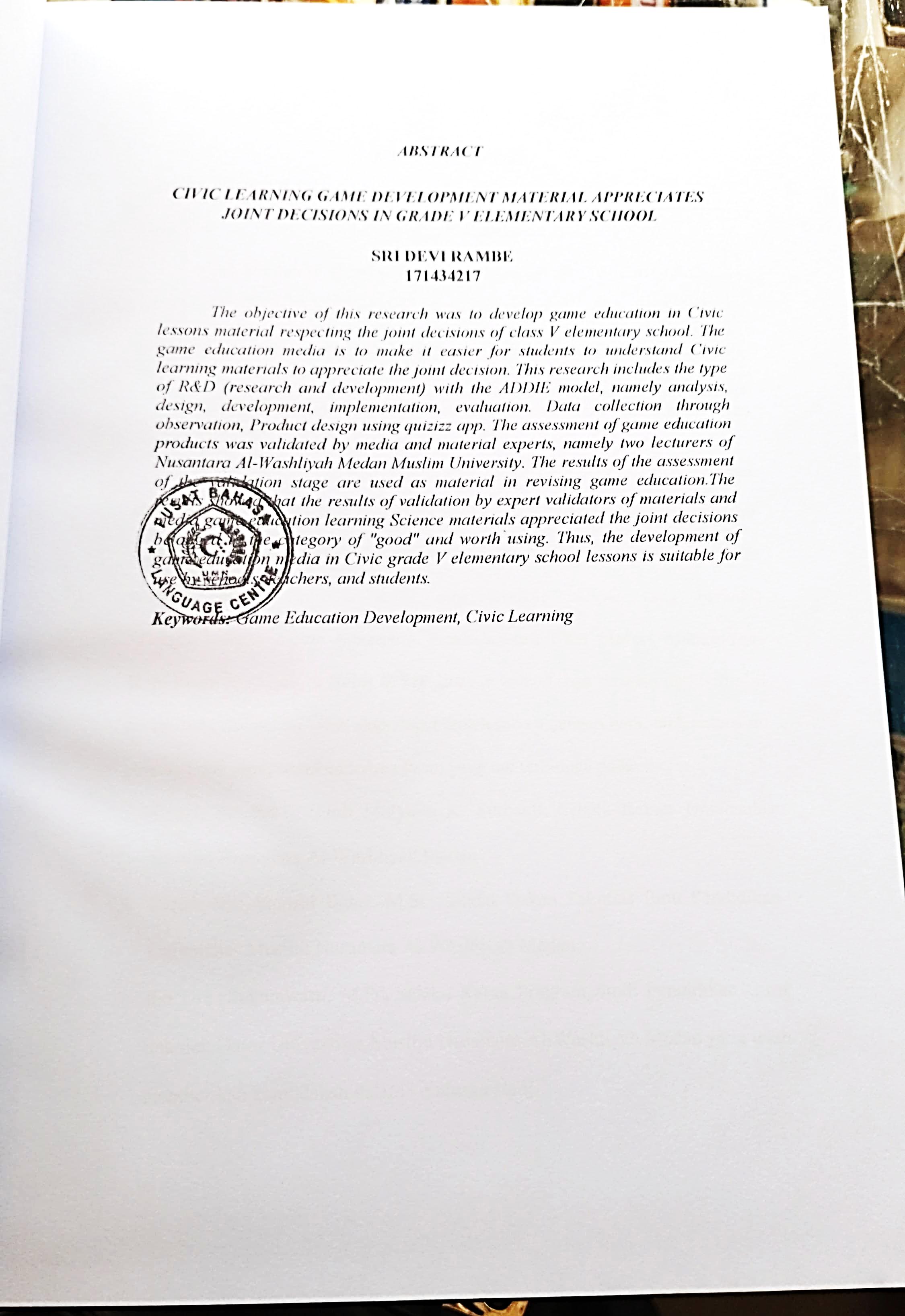 